,,Įtraukties link“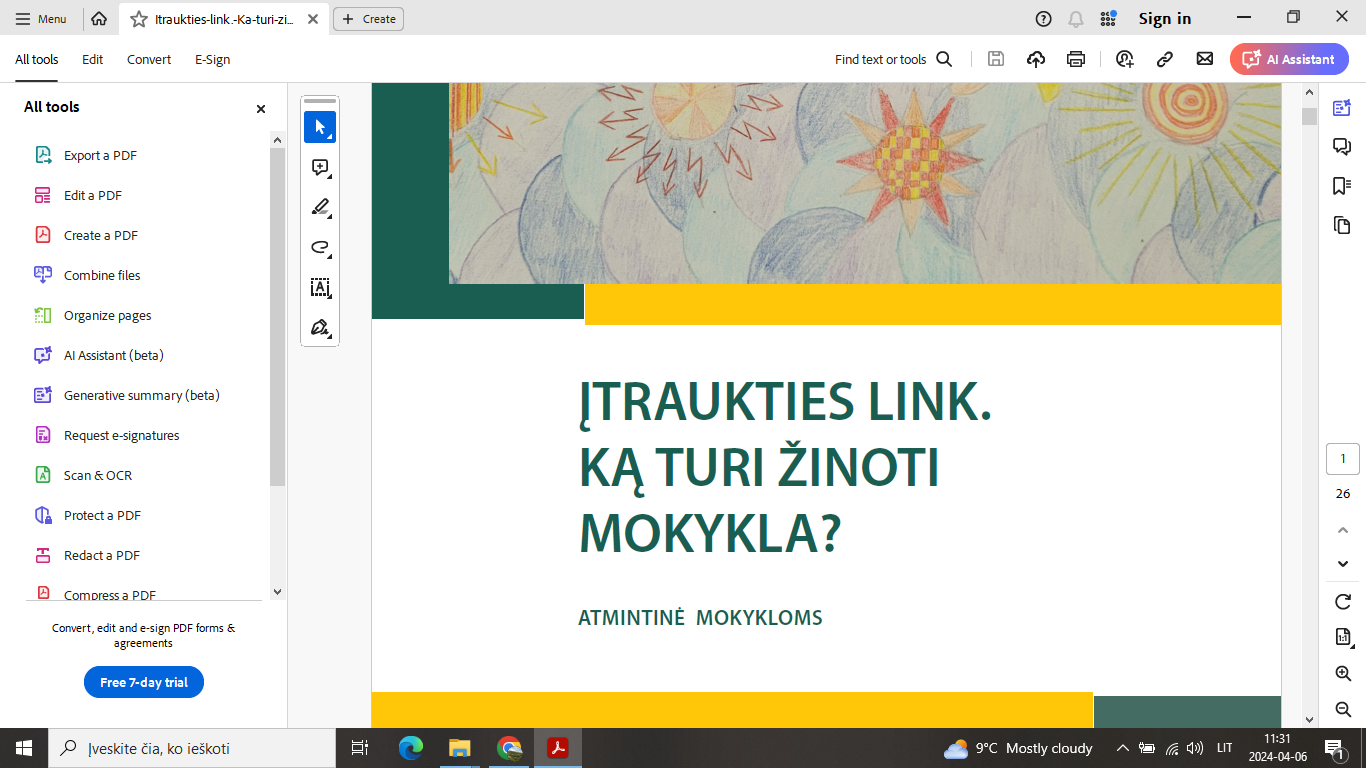 